Uzavírají dle ustanovení §2586 a násl. zákona č. 89/2012 Sb.- Občanský zákoník v platném znění (dále jen NOZ) smlouvu o díloTelefon:   571 759 211	Fax:   571 759 222	E-mail:   obchod@spedos.cz	web:   www.spedos.czAlternativní doplňky:Prostor pro hloubkové zasunutí vrat je 3900mmCena zajrnuje i dodávku a montáž potřebné ocelové konstrukce pro sekční vrataNa základě uzavřené, výše uvedené smlouvy se firma SPEDOS Vrata a.s. zavazuje provést dílo, provést práce a služby, jak je specifikováno ve Smlouvě o dílo - Příloha č.1 - Specifikace díla.Termín plněníTermín plnění je stanoven smlouvou, přičemž termín plnění se posunuje o tolik dní, o kolik dní je objednatel v prodlení s úhradou zálohové faktury.Platební podmínkyObjednatel a zhotovitel se dohodli, že v případě prodlení objednatele se stavební připraveností dle Přílohy č. 3 k smlouvě o dílo, po uplynutí lhůty k provedení díla dle této smlouvy, je oprávněn zhotovitel vystavit objednateli fakturu ve výši 90 % ceny díla včetně DPH s lhůtou splatnosti 14 kalendářních dnů ode dne jejího vystavení. Doplatek za cenu díla je poté splatný do 14 dnů ode dne předání a převzetí díla.Objednatel a zhotovitel se dohodli, že pokud bude realizace díla delší, než jedenkalendářní měsíc, odsouhlasí si objednatel a zhotovitel k poslednímu dni kalendářního měsíce hodnotu skutečně provedených prací na základě oboustranně potvrzeného předávacího protokolu o částečném předání díla se soupisem provedených prací, přičemž se objednatel vyjádří, zda dílo částečně přebírá bez výhrad či s výhradami a zhotovitel vystaví objednateli fakturu se splatností 14 kalendářních dnů ode dne jejího vystavení po skončení kalendářního měsíce. Takto bude postupováno i v následujících měsících, pokud bude realizace díla trvat několik měsíců. Doplatek za cenu díla je poté splatný do 14 dnů ode dne předání a převzetí díla.OdpovědnostZhotovitel odpovídá za řádné dodání předmětu smlouvy v souladu s technickou dokumentací, touto smlouvou a jinými platnými normami.Zhotovitel poskytuje objednateli záruku po dobu uvedenou v záručním listu, nejméně však 24 měsíců ode dne převzetí.Další ujednání ke smlouvě o díloObjednatel se zavazuje, že předá zhotoviteli montážní pracoviště nejpozději 7 dnů před termínem zahájení montáže ve stavu způsobilém k provádění montážních prací podle Dokumentace. Uvedenou skutečnost obě strany potvrdí společným zápisem.Termín převzetí montážního pracoviště sdělí objednatel zhotoviteli písemnou formou nejpozději 7 dnů předem.Objednatel prohlašuje, že se v prostoru pracoviště nenacházejí zařízení (kabelové rozvody,el. zařízení ), která jsou v provozu, ani skryté.Objednatel se zavazuje, že po celou dobu provádění díla odpovídá za to, že řádný průběh prací zhotovitele nebude narušován neoprávněnými zásahy třetích osob.Na pracoviště mohou vstupovat pouze pověření pracovníci objednatele.Zhotovitel odpovídá za pořádek a čistotu na pracovišti a je povinen odstraňovat na své náklady odpady a nečistoty vzniklé jeho pracemi.Objednatel je oprávněn prostřednictvím svých pracovníků provádět průběžnou kontrolu díla.Dílo bude splněno protokolárním předáním.Objednatel se zavazuje, že umožní po dodání díla zhotoviteli přístup do svých prostor za účelem případných oprav díla, či za účelem odstranění nedodělků díla.Pro realizaci díla budou na náklady objednatele vytvořeny následující podmínky: možnost napojení na el. síť 230/400 Vzajištění prostoru pro uskladnění materiálu a výrobků (suché, bezprašné a uzamykatelné sklady) - zabezpečené proti krádežiobjednatel se zavazuje zajistit drobné pomocné práce potřebné pro kotveníkonstrukce a jednorázovou výpomoc při manipulací s materiálem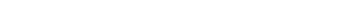 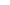 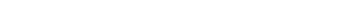 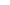 příjezd na staveniště příjezd a přístup na montážní pracoviště sociální zařízení (umývárna, WC, šatna)Objednatel se zavazuje seznámit pracovníky zhotovitele se zásadami bezpečnosti, ochrany zdraví a požární ochrany platnými pro předmětnou stavbu.Pokud bude objednatel v prodlení s předáním staveniště pro montáž díla, prodlužuje se termín předání díla o tolik dní, o kolik dní bude objednatel v prodlení s předáním staveniště.Objednatel se zavazuje poskytnout zhotoviteli součinnost při předávání a převzetí díla a zavazuje se předání díla zúčastnit. Nepřevezme-li objednatel dílo bez zbytečného odkladu poté, co dílo bylo dokončeno, vyzve zhotovitel písemně objednatele a stanoví mu nový termín k předání díla. V případě, že se objednatel nezúčastní ani nového termínu předání a převzetí díla a dílo nepřevezme, vyrozumí zhotovitel objednatele o zamýšleném prodeji díla a stanoví mu náhradní lhůtu k převzetí díla ne kratší než 1 (jeden) měsíc a zároveň mu sdělí, že hodlá předmět díla prodat. V případě, že objednatel zmaří i tento druhý náhradní termín k převzetí díla tím, že se ho nezúčastní, anebo dílo nepřevezme, je oprávněn zhotovitel dílo vhodným způsobem prodat na účet objednatele a započíst své vzniklé pohledávky vyplývající z této smlouvy a škody a náklady, které mu vzniknou vůči pohledávce objednatele.Dle ustanovení § 2608 NOZ převzetím nabývá objednatel vlastnické právo k předmětu díla – věci.Všechny spory, vzniklé z této smlouvy a v souvislosti s ní, budou rozhodovány skonečnou platností u Rozhodčího soudu při Hospodářské komoře České republiky a Agrární komoře České republiky podle jeho Řádu a Pravidel třemi rozhodci. Smluvní strany se dohodly, že rozhodčí řízení bude probíhat v kontaktním místě Rozhodčího soudu při HK ČR a AK ČR v Ostravě.Objednatel je povinen při provádění díla spolupůsobit, dokončené dílo prohlédnout s péčí řádného hospodáře a převzít způsobem uvedeným v této smlouvě a v předávacím protokolu. V předávacím protokolu objednatel uvede, zda přebírá dílo s výhradami nebo bez výhrad. Dílo je dokončeno, je-li předvedena jeho způsobilost sloužit svému účeluServisPo ukončení záručního servisu zajistí zhotovitel pozáruční servis, jehož podmínky budou sjednány v samostatné smlouvěPo dobu prodlení objednatele s placením konečné faktury nebude objednatel na provedeném díle zajišťovat servis.Smluvní pokuty, úroky z prodleníV případě prodlení zhotovitele s dodržením termínu plnění podle čl. II., má objednatel vůči zhotoviteli nárok na úrok z prodlení ve výši 0,05 % z ceny díla bez DPH za každý započatý den prodlení.V případě prodlení objednatele s dodržením splatnosti vystavených faktur má zhotovitel vůči objednateli nárok na smluvní pokutu ve výši 0,05 % z dlužné částky za každý i započatý den prodlení. Smluvní pokuta je splatná okamžikem porušení závazku ze strany objednatele. Právo na náhradu škody tím není dotčeno. V případě nedodržení stavební připravenosti dle přílohy č.3 ke smlouvě o dílo, je povinen objednatel zaplatit zhotoviteli vynaložené náklady a škodu, které mu vzniknou tím, že objednatel ve stanovené lhůtě nepřipravil stavební podmínky pro zhotovitele.Závěrečná ustanoveníJakékoliv ujednání a změny nebo doplňky k těmto podmínkám jsou pro obě strany závazné jen tehdy, jsou-li vyhotoveny písemně a jsou oběma smluvními stranami podepsány.V.........................................................dne................................ Zhotovitel:                                                    Objednatel: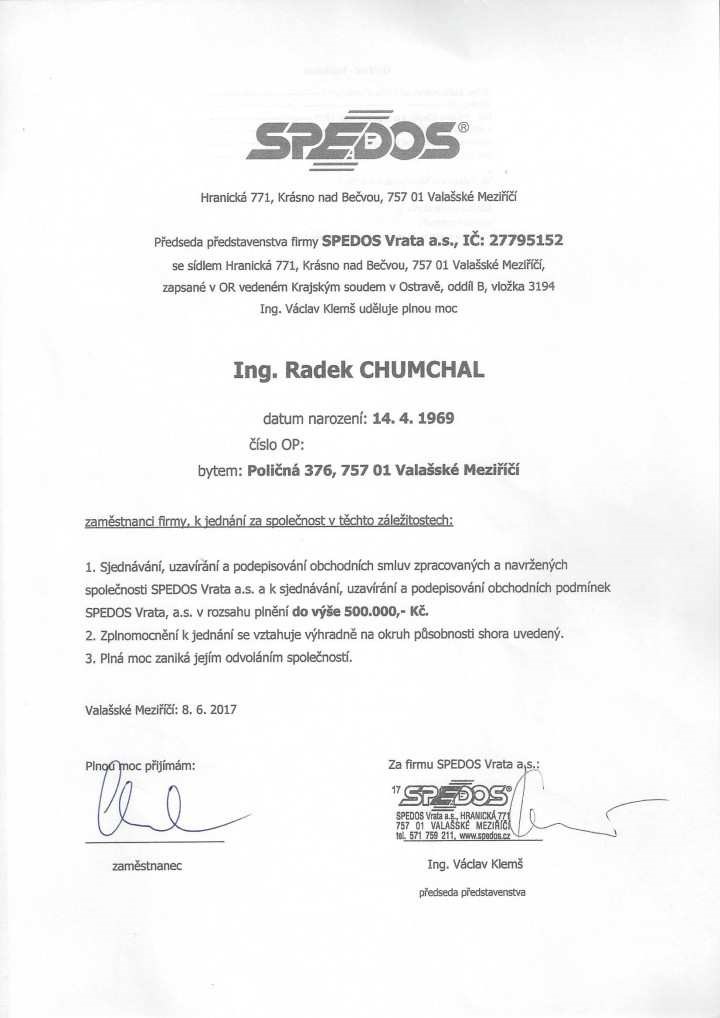 	POZICE: 1. sekční vrata vč. ocelové konstrukce (1ks)	VRATA - VM01 3360X3300 S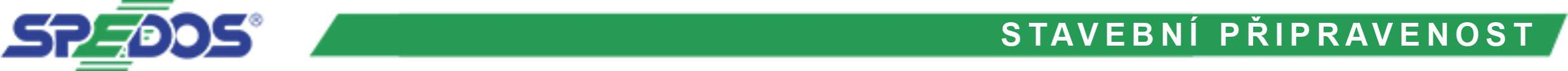 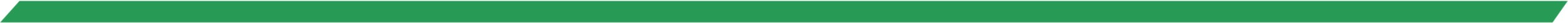 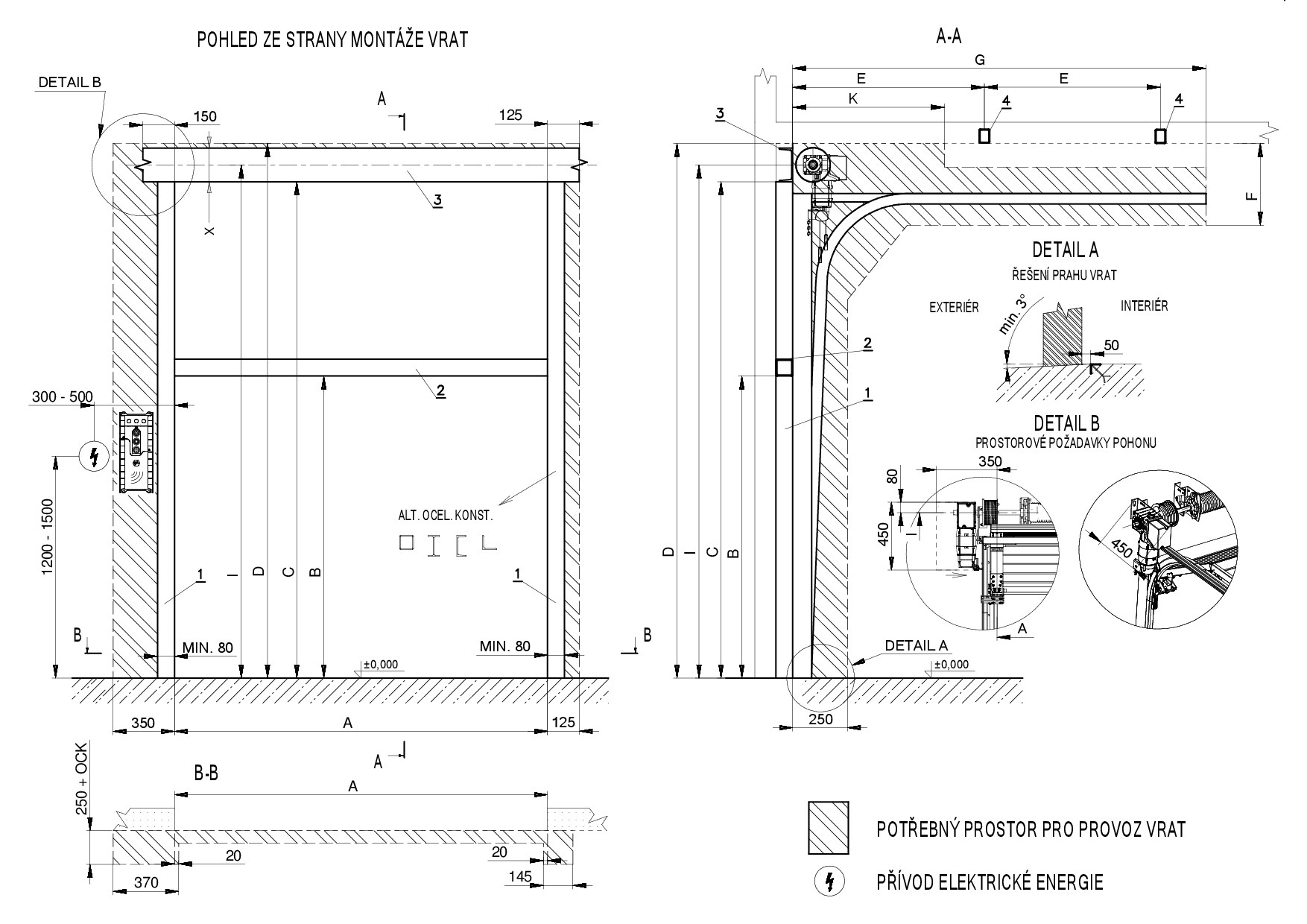 MONTÁŽ SE PROVÁDÍ V ZÁVĚRU STAVEBNÍCH PRACÍ (ZAMEZENÍ VZNIKU STAVEBNÍHO	ROZMĚRY PRACHU - MOŽNÉ POŠKOZENÍ JEDNOTLIVÝCH DÍLŮ VRAT A ELEKTRO ZAŘÍZENÍ.) 1. PODLAHA - VYZRÁLÁ (BETON, DLAŽBA), VODOROVNÁ (VE VÁZE), VYSPÁDOVANÁ DO EXTERIÉRU VIZ. DETAIL A.VEDLEJŠÍ BOČNÍ STĚNY, PŘEKLAD - KOTVENÍ NOSNÝCH POJEZDOVÝCH PROFILŮ A VYVAŽOVACÍCH PRUŽIN - SVISLÉ STAVEBNÍCH KONSTRUKCE VE VÁZE - SLÍCOVANÉ ZESTRANY MONTÁŽE VRAT. KOTVENÍ - DOPORUČEN LITÝ BETON, OCELOVÁ KONSTRUKCE, PLNÉ CIHLY. NEVHODNÉ DUTÉ CIHLY A PLYNOSILIKÁT!.STROPNÍ KONSTRUKCE - KOTVENÍ STROPNÍCH VODÍCÍCH PRVKŮ - V MÍSTĚKOTVENÍ VÝJEZDŮ BEZ TECHNOLOGIÍ A STAVEBNÍCH PRVKŮ OMEZUJÍCÍ MONTÁŽ A PROVOZ VRAT - VIZ. POTŘEBNÝ PROSTOR PRO PROVOZ VRAT. ZATÍŽENÍ STROPNÍKONSTRUKCE MINIMÁLNĚ 320N/m2 (NENÍ MOŽNO HURDISK, DŘEVOCEMENTOVÉ DESKY, SÁDROKARTONOVÉ KONSTRUKCE). V PŘÍPADĚ MOŽNOSTI KOTVENÍPOZOR!! - PŘED MONTÁŽÍ VRAT NESMÍ BÝT PROVEDENA MONTÁŽ PODHLEDU, KTERÝ BY ZNEMOŽŇOVAL MONTÁŽ HORIZONTÁLNÍHO VEDENÍ VRAT.PŘÍVOD ELEKTRICKÉ ENERGIE - POŽADAVKY400V - ELEKTRICKÉ STŘÍDAVÉ NAPĚTÍ 3PH 400V/50Hz - PŘÍVOD 5Cx1,5mm2PŘÍVOD UKONČIT ZÁSUVKOU TYP 115 (400V 16A 5P 6H) - JISTIČ 3PH - 10A (B)(ROZMĚR ŘÍDÍCÍ JEDNOTKY VRAT 170x400x100mm (ŠxVxH))	TECHNICKÉ PARAMETRYKONTAKT NA OBCHODNÍKA SPEDOS	KONTAKT VE VĚCI SMLOUVYING. RADEK CHUMCHAL / +420 605 201 245 / chumchal@spedos.cz	ING. MILAN GILAR / TELEFON: 602 702 454 / E-MAIL: spsk@koprivnice.orgPŘÍLOHA Č.: 3 KE SMLOUVĚ Č.: V019101005D0087AKCE / OBJEDNATEL / MÍSTO REALIZACE: výměnu vrat garáže na Letním stadionu / Správa sportovišť Kopřivnice / KopřivniceSmlouva o dílo č. V019101005D0087Smlouva o dílo č. V019101005D0087Zhotovitel:SPEDOS Vrata a.s.Hranická 771, Krásno nad Bečvou75701 Valašské MeziříčíČRIČO: 27795152DIČ: CZ27795152Společnost je registrována pod spisovou značkou oddíl B, vložka 3194 u Krajského soudu v Ostravě.Zástupce ve věci smlouvy: Ing. Radek Chumchal                                       na základě plné mociZástupce ve věci stavby: Ing. Radek ChumchalBanka: ČSOB Valašské MeziříčíČíslo účtu: 213651245/0300Objednatel:Správa sportovišť KopřivniceMasarykovo náměstí 540/374221 KopřivniceIČO: 62331078DIČ: CZ62331078Zástupce ve věci smlouvy: Ing. Milan Gilar,                                       ředitel správy sportovišťZástupce ve věci stavby: Ing. Milan GilarZhotovitel:SPEDOS Vrata a.s.Hranická 771, Krásno nad Bečvou75701 Valašské MeziříčíČRIČO: 27795152DIČ: CZ27795152Společnost je registrována pod spisovou značkou oddíl B, vložka 3194 u Krajského soudu v Ostravě.Zástupce ve věci smlouvy: Ing. Radek Chumchal                                       na základě plné mociZástupce ve věci stavby: Ing. Radek ChumchalBanka: ČSOB Valašské MeziříčíČíslo účtu: 213651245/0300Datum vystavení dokladu: 19.12.2019Valašské Meziříčí 19.12.2019 Zhotovitel:Objednatel:Předmět smlouvy:Zhotovitel se zavazuje k provedení díla dle specifikace uvedené v příloze č. 1 této smlouvy, přičemžZhotovitel se zavazuje k provedení díla dle specifikace uvedené v příloze č. 1 této smlouvy, přičemžPředmět smlouvy:příloha č. 1 tvoří nedílnou součást této smlouvy.Místo zhotovení a předání díla:ul. Komenského 830, 74221 KopřivniceDatum plnění:únor r. 2020Dohoda o ceně:Cena za dílo byla stanovena dohodou smluvních stran ve výšiCena díla (bez DPH):  DPH bude účtováno dle platných předpisů.89 781.00 KčDPH 21%:18 855.00 KčCena s DPH:	108 636.00 KčPlatební podmínky:V případě, že nebyla sjednána zálohová faktura po předání a převzetí díla vystaví zhotovitel objednateli fakturu se splatností 30 kalendářních dnů ode dne jejího vystavení a zašle ji objednateli pokud již nedošlo k fakturaci dle ustanovení článku III. Obchodních podmínek.Závěrečná ustanovení:Tato smlouva je platná okamžikem podpisu smluvními stranami. Vztahy mezi smluvními stranami se řídí Obchodními podmínkami SPEDOS Vrata a.s., přičemž Obchodní podmínky SPEDOS Vrata a.s. tvoří přílohu č. 2 této smlouvy a jsou nedílnou součástí této smlouvy. Vztahy v těchto podmínkách výslovně neupravené se řídí příslušnými ustanoveními zákona číslo 89/2012 Sb. - Občanský zákoník v platném znění a právními předpisy s ním souvisejícími.Nedílnou součástí této smlouvy a přílohou č. 3 této smlouvy je stavební připravenost. Jakékoliv ujednání a změny nebo doplňky k této smlouvě jsou pro obě strany závazné jen tehdy, jsou-li vyhotoveny písemně jako dodatek k této smlouvě a jsou oboustranně podepsány. Smlouva je vyhotovena ve dvou stejnopisech, z nichž každá ze smluvních stran obdrží po jednom stejnopisu.Pozice 1. sekční vrata vč. ocelové konstrukcePozice 1. sekční vrata vč. ocelové konstrukce1 ksTypSekční průmyslová vrata SPEDOS VM01 (3360x3300)Sekční průmyslová vrata SPEDOS VM01 (3360x3300)Šířka x výška stavebního otvoru:3360 x: 3300 mm3360 x: 3300 mmTyp kováníStandardníStandardníVýška překladu (mm)450 mm; Osa hřídele: 3671 mm od podlahy450 mm; Osa hřídele: 3671 mm od podlahyPovrch plných panelůStucco oboustranně - drážky po 10cm; Barevné provedení zvenku 9006; Barevné provedení zevnitř RAL 9010Stucco oboustranně - drážky po 10cm; Barevné provedení zvenku 9006; Barevné provedení zevnitř RAL 9010Doplňky vratMadlo černé - oboustranné - zevnitř vlevoMadlo černé - oboustranné - zevnitř vlevoBezpečnostní prvky mechanickéPojistka při prasknutí pružinPojistka při prasknutí pružinTyp pohonuElektrický - typ 5.24 DES 400V - Digitální snímání polohy vrat, Základní parametry: 50Nm/24ot /400V/IP65/0,37kW/60%ED - určeno pro vrata do 15m2 - nouzové ovládání řetězemElektrický - typ 5.24 DES 400V - Digitální snímání polohy vrat, Základní parametry: 50Nm/24ot /400V/IP65/0,37kW/60%ED - určeno pro vrata do 15m2 - nouzové ovládání řetězemUmístění pohonu a ovládáníZevnitř vlevo; Standardně na hřídel (Montážní prostor 350mm)Zevnitř vlevo; Standardně na hřídel (Montážní prostor 350mm)Možnost ovládání vratOvládání pomocí tlačítek na řídící jednotce vrat - impulsní ovládání nahoru / STOP / impulsní ovládání dolůOvládání pomocí tlačítek na řídící jednotce vrat - impulsní ovládání nahoru / STOP / impulsní ovládání dolůBezpečnostní prvky elektronickéJištění spodní hrany vrat - optické/radiové (bateriové) - přenos mezi vraty a řídící jednotkou radiověJištění spodní hrany vrat - optické/radiové (bateriové) - přenos mezi vraty a řídící jednotkou radiověDodatečné ovládání vratDálkové ovládání dvoukanálové: 1 ksDálkové ovládání dvoukanálové: 1 ksCelková cena včetně montáže a dopravy:Celková cena včetně montáže a dopravy:89 781.00 Kč bez DPHZhotovitel:SPEDOS Vrata a.s.Hranická 771, Krásno nad Bečvou75701 Valašské MeziříčíPříloha č.1 - specifikace díla	Strana: 1 nedílná součást smlouvy č. V019101005D0087Zhotovitel:SPEDOS Vrata a.s.Hranická 771, Krásno nad Bečvou75701 Valašské MeziříčíObjednatel: Správa sportovišť KopřivniceKÓTA[MM]POPISA3360ŠÍŘKA STAVEBNÍHO OTVORUB3300VÝŠKA STAVEBNÍHO OTVORUC3611NOSNÝ PROFIL VYVAŽOVACÍCH PRUŽIND3750MINIMÁLNÍ VÝŠKA STROPU OD PODLAHYI3671OSA TORZNÍ HŘÍDELEK1000POTŘEBNÝ PROSTOR PRO MONTÁŽ A ÚDRŽBUG4000POTŘEBNÝ PROSTOR PRO PROVOZ VRATE1850VZDÁLENOST NOSNÝCH PRVKŮ HORZ. VEDENÍF450MONTÁŽNÍ A PROVOZNÍ PROSTORX120KOTEVNÍ PLOCHA TORZNÍCH PRUŽINTYPPARAMETRPOPISTYP VRATVM01ZÁKLADNÍ TYP VRATHMOTNOST155HMOTNOST VRATOVÉHO KŘÍDLA (KG)PLOCHA11.088PLOCHA VRATOVÉHO KŘÍDLA (M2)VEDENÍSTANDARDTYP KOVÁNÍPOHONTYP5.24 DES 400VPROFIL(MM)TYP/POČET13611NAPŘ. JAKL 80X80X4 - 2KS23360NAPŘ. JAKL 80X80X4 - 1KS33660NAPŘ. U120 - 1KS44160NAPŘ. JAKL 60X80X4 (ŠXV) - 2KSSTROPNÍCH ZÁVĚSŮ > 1500mm - PROVÉST SNÍŽENOU STROPNÍ KONSTRUKCI (PROFILY 4)PARAMETRY OCELOVÉ KONSTRUKCE